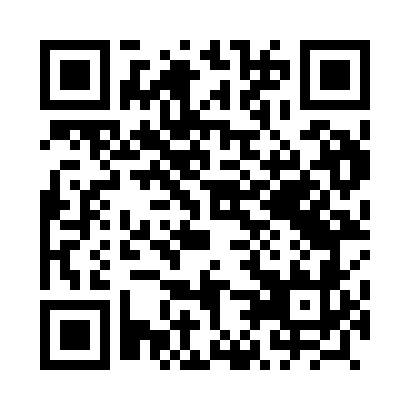 Prayer times for Zaorle, PolandWed 1 May 2024 - Fri 31 May 2024High Latitude Method: Angle Based RulePrayer Calculation Method: Muslim World LeagueAsar Calculation Method: HanafiPrayer times provided by https://www.salahtimes.comDateDayFajrSunriseDhuhrAsrMaghribIsha1Wed2:525:2312:495:568:1610:352Thu2:495:2112:495:578:1710:383Fri2:455:1912:495:588:1910:414Sat2:415:1712:485:598:2110:455Sun2:375:1512:486:008:2210:486Mon2:355:1312:486:018:2410:517Tue2:345:1212:486:028:2510:558Wed2:335:1012:486:038:2710:559Thu2:325:0812:486:048:2910:5610Fri2:325:0712:486:058:3010:5711Sat2:315:0512:486:068:3210:5712Sun2:305:0312:486:078:3310:5813Mon2:305:0212:486:088:3510:5914Tue2:295:0012:486:088:3610:5915Wed2:294:5912:486:098:3811:0016Thu2:284:5712:486:108:3911:0117Fri2:274:5612:486:118:4111:0118Sat2:274:5512:486:128:4211:0219Sun2:264:5312:486:138:4411:0220Mon2:264:5212:486:148:4511:0321Tue2:254:5112:486:148:4711:0422Wed2:254:4912:486:158:4811:0423Thu2:254:4812:486:168:4911:0524Fri2:244:4712:496:178:5111:0625Sat2:244:4612:496:188:5211:0626Sun2:234:4512:496:188:5311:0727Mon2:234:4412:496:198:5411:0728Tue2:234:4312:496:208:5611:0829Wed2:224:4212:496:208:5711:0930Thu2:224:4112:496:218:5811:0931Fri2:224:4012:496:228:5911:10